ПРАВИТЕЛЬСТВО КАБАРДИНО-БАЛКАРСКОЙ РЕСПУБЛИКИПОСТАНОВЛЕНИЕот 13 февраля 2014 г. N 16-ППО ПОРЯДКЕ ПРЕДОСТАВЛЕНИЯ СУБСИДИЙ СОЦИАЛЬНООРИЕНТИРОВАННЫМ НЕКОММЕРЧЕСКИМ ОРГАНИЗАЦИЯМПравительство Кабардино-Балкарской Республики постановляет:1. Утвердить прилагаемые:Порядок предоставления субсидий социально ориентированным некоммерческим организациям;Положение о конкурсной комиссии по отбору проектов социально ориентированных некоммерческих организаций.2. Признать утратившим силу Постановление Правительства Кабардино-Балкарской Республики от 26 февраля 2013 года N 51-ПП "О Порядке предоставления субсидий из республиканского бюджета Кабардино-Балкарской Республики социально ориентированным некоммерческим организациям" ("Официальная Кабардино-Балкария", N 8, 01.03.2013).Председатель ПравительстваКабардино-Балкарской РеспубликиК.ХРАМОВУтвержденПостановлениемПравительстваКабардино-Балкарской Республикиот 13 февраля 2014 г. N 16-ПППОРЯДОКПРЕДОСТАВЛЕНИЯ СУБСИДИЙ СОЦИАЛЬНООРИЕНТИРОВАННЫМ НЕКОММЕРЧЕСКИМ ОРГАНИЗАЦИЯМI. Общие положения1. Настоящий Порядок устанавливает правила определения объема и предоставления субсидий из республиканского бюджета Кабардино-Балкарской Республики социально ориентированным некоммерческим организациям, не являющимся государственными (муниципальными) учреждениями (далее - субсидии).2. Субсидии предоставляются в пределах лимитов бюджетных обязательств, утвержденных главным распорядителям бюджетных средств на соответствующие цели.3. Размер субсидии, предоставляемой конкретной организации, не может превышать общий объем средств, утвержденных соответствующему главному распорядителю бюджетных средств на соответствующие цели.4. Субсидии предоставляются социально ориентированным некоммерческим организациям на основе решений конкурсной комиссии (далее - комиссия) по отбору проектов социально ориентированных некоммерческих организаций по итогам проведения конкурса.Комиссия формируется в порядке, утвержденном постановлением Правительства Кабардино-Балкарской Республики.(Абзац введен Постановлением Правительства КБР от 29.03.2021 N 65-ПП)4-1. Целью предоставления субсидии является выявление и поддержка лучших проектов социально ориентированных некоммерческих организаций, направленных на решение задач социального развития Кабардино-Балкарской Республики.(п. 4-1 введен Постановлением Правительства КБР от 29.03.2021 N 65-ПП)5. Субсидии предоставляются на реализацию проектов социально ориентированных некоммерческих организаций, созданных в соответствии с пунктом 2.1 статьи 2 Федерального закона от 12 января 1996 года N 7-ФЗ "О некоммерческих организациях" (далее - Федеральный закон), в рамках осуществления ими уставной деятельности, соответствующей положениям статьи 31.1 Федерального закона.6. В целях настоящего Порядка под проектом социально ориентированной некоммерческой организации понимается комплекс взаимосвязанных мероприятий, направленных на решение конкретных задач, соответствующих учредительным документам социально ориентированной некоммерческой организации и видам деятельности, предусмотренным статьей 31.1 Федерального закона.Организация процедур, связанных с предоставлением субсидии, осуществляется отраслевыми исполнительными органами государственной власти Кабардино-Балкарской Республики, оказывающими государственную поддержку социально ориентированным некоммерческим организациям (далее - уполномоченный орган).(в ред. Постановления Правительства КБР от 27.03.2017 N 47-ПП)II. Организация проведения конкурса7. Уполномоченный орган:1) обеспечивает работу комиссии;2) устанавливает сроки приема заявок на участие в конкурсе;3) объявляет конкурс;4) организует распространение информации о проведении конкурса, в том числе через средства массовой информации и "информационно-телекоммуникационную сеть "Интернет" (далее - сеть "Интернет");(в ред. Постановления Правительства КБР от 29.03.2021 N 65-ПП)5) организует консультирование по вопросам подготовки заявок на участие в конкурсе;6) организует прием, регистрацию заявок на участие в конкурсе;7) организует рассмотрение заявок на участие в конкурсе с привлечением экспертов;8) обеспечивает сохранность поданных заявок на участие в конкурсе;9) на основании решения комиссии утверждает список победителей конкурса с указанием размеров предоставляемых им субсидий;10) обеспечивает заключение с победителями конкурса соглашений о предоставлении субсидий;11) осуществляет контроль за целевым использованием предоставленных субсидий;12) организует оценку результативности и эффективности использования предоставленных субсидий.7-1) осуществляет проверку соответствия заявок, поданных на участие в конкурсе, требованиям настоящего Порядка.(пп. 7-1 введен Постановлением Правительства КБР от 29.03.2021 N 65-ПП)III. Участники конкурса8. Социально ориентированная некоммерческая организация на дату окончания срока приема заявок на участие в конкурсе должна соответствовать следующим требованиям:(в ред. Постановления Правительства КБР от 15.11.2021 N 228-ПП)соответствует требованиям, определенным пунктом 2.1 статьи 2 Федерального закона;осуществляет деятельность в Кабардино-Балкарской Республике;ее деятельность соответствует одному из видов деятельности, определенному в пункте 1 статьи 31.1 Федерального закона;не имеет неисполненной обязанности по уплате налогов, сборов, страховых взносов, пеней, штрафов, процентов, подлежащих уплате в соответствии с законодательством Российской Федерации о налогах и сборах;не имеет просроченной задолженности по возврату в республиканский бюджет Кабардино-Балкарской Республики субсидий, бюджетных инвестиций, предоставленных в том числе в соответствии с иными нормативными правовыми актами Кабардино-Балкарской Республики, и иной просроченной (неурегулированной) задолженности по денежным обязательствам перед Кабардино-Балкарской Республикой;не находится в процессе реорганизации (за исключением реорганизации в форме присоединения к юридическому лицу, являющемуся участником отбора, другого юридического лица), ликвидации, в отношении нее не введена процедура банкротства, деятельность некоммерческой организации не приостановлена в порядке, предусмотренном законодательством Российской Федерации;не является получателем средств из республиканского бюджета Кабардино-Балкарской Республики и бюджетов муниципальных образований в соответствии с настоящим Порядком и иными нормативными правовыми актами на цель, указанную в пункте 5 настоящего Порядка;(в ред. Постановления Правительства КБР от 15.11.2021 N 228-ПП)в реестре дисквалифицированных лиц отсутствуют сведения о дисквалифицированных руководителях, членах коллегиального исполнительного органа, лице, исполняющем функции единоличного исполнительного органа некоммерческой организации;не является иностранным юридическим лицом, в том числе местом регистрации которого является государство или территория, включенные в утверждаемый Министерством финансов Российской Федерации перечень государств и территорий, используемых для промежуточного (офшорного) владения активами в Российской Федерации (далее - офшорные компании), а также российским юридическим лицом, в уставном (складочном) капитале которого доля прямого или косвенного (через третьих лиц) участия офшорных компаний в совокупности превышает 25 процентов (если иное не предусмотрено законодательством Российской Федерации). При расчете доли участия офшорных компаний в капитале российских юридических лиц не учитывается прямое и (или) косвенное участие офшорных компаний в капитале публичных акционерных обществ (в том числе со статусом международной компании), акции которых обращаются на организованных торгах в Российской Федерации, а также косвенное участие таких офшорных компаний в капитале других российских юридических лиц, реализованное через участие в капитале указанных публичных акционерных обществ.(в ред. Постановления Правительства КБР от 25.01.2023 N 9-ПП)9. Участниками конкурса не могут быть:физические лица;коммерческие организации;государственные корпорации;государственные компании;политические партии;государственные учреждения;муниципальные учреждения;общественные объединения, не являющиеся юридическими лицами;некоммерческие организации, представители которых являются членами комиссии.IV. Приоритетные направления конкурса10. Проекты социально ориентированных некоммерческих организаций, представленные на конкурс, должны быть направлены на решение конкретных задач по одному или нескольким направлениям деятельности, предусмотренным статьей 31.1 Федерального закона и статьей 4 Закона Кабардино-Балкарской Республики от 16 декабря 2011 г. N 109-РЗ "О государственной поддержке социально ориентированных некоммерческих организаций в Кабардино-Балкарской Республике".(п. 10 в ред. Постановления Правительства КБР от 27.03.2017 N 47-ПП)V. Порядок проведения конкурса11. Объявление о проведении конкурса размещается на едином портале бюджетной системы Российской Федерации в сети "Интернет" (далее - единый портал) и на сайте уполномоченного органа в сети "Интернет" не менее чем за пять рабочих дней до начала срока приема заявок на участие в конкурсе и включает:дату и время начала (окончания) приема заявок на участие в конкурсе;номер телефона для получения консультаций по вопросам подготовки заявок на участие в конкурсе;наименование, место нахождения, почтовый адрес, адрес электронной почты уполномоченного органа;результаты предоставления субсидии в соответствии с пунктом 10 настоящего Порядка;доменное имя, и (или) сетевой адрес, и (или) указатель страниц сайта в сети "Интернет", на котором обеспечивается проведение конкурса;требования к участникам конкурса в соответствии с пунктом 8 настоящего Порядка и перечень документов, представляемых участниками конкурса для подтверждения их соответствия указанным требованиям;порядок подачи заявок участниками конкурса и требования, предъявляемые к форме и содержанию заявок, подаваемых участниками конкурса, в соответствии с пунктом 26 настоящего Порядка;порядок отзыва заявок участников конкурса, порядок возврата заявок участников конкурса, определяющего в том числе основания для возврата заявок участников конкурса, порядка внесения изменений в заявки участников конкурса;правила рассмотрения и оценки заявок участников конкурса;порядок предоставления участникам конкурса разъяснений положений объявления о проведении конкурса, даты начала и окончания срока такого предоставления;срок, в течение которого победитель (победители) конкурса должен подписать соглашение о предоставлении субсидии (далее - соглашение);условия признания победителя (победителей) конкурса уклонившимся от заключения соглашения;дату размещения результатов конкурса на едином портале, а также при необходимости на официальном сайте уполномоченного органа в сети "Интернет", которая не может быть позднее 14-го календарного дня, следующего за днем определения победителя конкурса.(п. 11 в ред. Постановления Правительства КБР от 29.03.2021 N 65-ПП)12. Срок приема заявок на участие в конкурсе не может быть менее 30 календарных дней, следующих за днем размещения объявления о проведении конкурса.(п. 12 в ред. Постановления Правительства КБР от 29.03.2021 N 65-ПП)13. Для участия в конкурсе необходимо представить в уполномоченный орган заявку, подготовленную в соответствии с требованиями настоящего Порядка.Одна организация может подать только одну заявку для участия в одном конкурсе.14. В течение срока приема заявок на участие в конкурсе уполномоченный орган организует консультирование по вопросам подготовки заявок на участие в конкурсе.15. Заявка на участие в конкурсе представляется социально ориентированной некоммерческой организацией (далее - заявитель) в уполномоченный орган непосредственно или направляется по почте.При приеме заявки на участие в конкурсе сотрудник уполномоченного органа регистрирует ее в журнале учета заявок на участие в конкурсе и выдает заявителю расписку в ее получении с указанием даты и времени ее получения и присвоенного регистрационного номера.(в ред. Постановления Правительства КБР от 29.03.2021 N 65-ПП)При поступлении в уполномоченный орган заявки на участие в конкурсе, направленной по почте, датой и временем ее направления в уполномоченный орган считается дата и время, указанные на штемпеле на конверте либо в описи или ином подтверждающем факт получения заявки от участника конкурса документе.(в ред. Постановления Правительства КБР от 29.03.2021 N 65-ПП)Заявка на участие в конкурсе, поступившая в уполномоченный орган после окончания срока приема заявок (в том числе по почте), к участию в конкурсе не допускается.16. Заявка на участие в конкурсе может быть отозвана до окончания срока приема заявок путем направления в уполномоченный орган соответствующего обращения социально ориентированной некоммерческой организацией. Отозванные заявки не учитываются при определении количества заявок, представленных на участие в конкурсе.Внесение изменений в заявку на участие в конкурсе допускается только до окончания срока приема заявок путем направления в уполномоченный орган соответствующего обращения о включении в заявку дополнительных сведений или о представлении дополнительных документов.(в ред. Постановления Правительства КБР от 29.03.2021 N 65-ПП)После окончания срока приема заявок на участие в конкурсе дополнительная информация может быть представлена только по запросу уполномоченного органа или комиссии.(в ред. Постановления Правительства КБР от 29.03.2021 N 65-ПП)17. Заявитель не допускается к участию в конкурсе в случаях:несоответствия требованиям к участникам конкурса, установленным настоящим Порядком;несоответствия заявки и приложенных к ней документов требованиям, установленным настоящим Порядком;установления факта недостоверности представленной заявителем информации;если заявка поступила в уполномоченный орган после окончания срока приема заявок на участие в конкурсе.(п. 17 в ред. Постановления Правительства КБР от 29.03.2021 N 65-ПП)17-1. Уполномоченный орган в течение 20 рабочих дней после окончания приема заявок на участие в конкурсе предварительно рассматривает заявки и приложенные к ней документы на предмет их соответствия требованиям, установленным настоящим Порядком и формирует:1) список заявителей, несоответствующих требованиям к участникам конкурса (при наличии оснований, указанных в пункте 17 настоящего Порядка);2) список заявителей, соответствующих требованиям к участникам конкурса, установленным настоящим Порядком.(п. 17-1 введен Постановлением Правительства КБР от 29.03.2021 N 65-ПП)17-2. Списки заявителей, указанные в пункте 17-1 настоящего Порядка, вместе с заявками заявителей, указанных в них, направляются в комиссию для рассмотрения.(п. 17-2 введен Постановлением Правительства КБР от 29.03.2021 N 65-ПП)17-3. Комиссия в течение 10 рабочих дней со дня получения списков, указанных в пункте 17-1 настоящего Порядка, и заявок утверждает список заявителей, не допущенных к участию в конкурсе.Заявители уведомляются о принятом решении в течение 5 рабочих дней с даты утверждения комиссией списка с указанием информации о причинах отказа.(п. 17-3 введен Постановлением Правительства КБР от 29.03.2021 N 65-ПП)18. Заявки заявителей, соответствующих требованиям к участникам конкурса, рассматриваются комиссией в срок не более 30 рабочих дней со дня получения списка, указанного в подпункте 2 пункта 17-1 с учетом критериев, установленных пунктом 18-1 настоящего Порядка.(в ред. Постановления Правительства КБР от 29.03.2021 N 65-ПП)В процессе рассмотрения заявок на участие в конкурсе комиссия вправе приглашать на свои заседания представителей участников конкурса, задавать им вопросы и запрашивать у них дополнительную информацию (в том числе документы), необходимую для оценки заявок по критериям, установленным настоящим Порядком.При возникновении в процессе рассмотрения заявок на участие в конкурсе вопросов, требующих специальных знаний в различных областях науки, техники, искусства, ремесла, комиссия вправе приглашать на свои заседания специалистов для разъяснения таких вопросов.Абзац утратил силу. - Постановление Правительства КБР от 29.03.2021 N 65-ПП.18-1. Критериями оценки заявок являются:соответствие приоритетным направлениям поддержки (оценивается соответствие целей, мероприятий проекта выделенным приоритетным направлениям для предоставления поддержки, наличие и реалистичность значений показателей результативности реализации проекта);актуальность (оценивается вероятность и скорость наступления отрицательных последствий в случае отказа от реализации мероприятий проекта, масштабность негативных последствий, а также наличие или отсутствие государственных (муниципальных) мер для решения таких же или аналогичных проблем);социальная эффективность (улучшения состояния целевой группы, воздействие на другие социально значимые проблемы, наличие новых подходов и методов в решении заявленных проблем);реалистичность (наличие собственных квалифицированных кадров, способность привлечь в необходимом количестве специалистов и добровольцев для реализации мероприятий проекта, наличие необходимых ресурсов, достаточность финансовых средств для реализации мероприятий и достижения целей проекта, а также наличие опыта выполнения мероприятий, аналогичных по содержанию и объему заявляемым в проекте, предоставление информации об организации в сети "Интернет");обоснованность (соответствие запрашиваемых средств на поддержку целям и мероприятиям проекта, наличие необходимых обоснований, расчетов, взаимоувязки предлагаемых мероприятий);экономическая эффективность (соотношение затрат и полученных результатов (в случаях, когда такая оценка возможна), количество создаваемых рабочих мест, количество привлекаемых к реализации проекта добровольцев, возможности увеличения экономической активности целевых групп населения в результате реализации мероприятий).(п. 18-1 введен Постановлением Правительства КБР от 29.03.2021 N 65-ПП)18-2. Для оценки каждого критерия, указанного в пункте 18-1 настоящего Порядка, применяется 5-балльная шкала:0 - проект полностью не соответствует данному показателю;1 - проект в малой степени соответствует данному показателю;2 - проект в средней степени соответствует данному показателю;3 - проект в значительной степени соответствует данному показателю;4 - проект полностью соответствует данному показателю.На основании оценочных ведомостей членов комиссии по каждому рассматриваемому проекту (форма 3 приложения к настоящему Порядку) секретарь комиссии заполняет итоговую ведомость по форме 4 приложения к настоящему Порядку, в которой по показателям оценки определяется средний балл по критерию и итоговый балл в целом по каждому проекту.(в ред. Постановления Правительства КБР от 15.11.2021 N 228-ПП)На основе баллов, полученных каждым проектом, формируется рейтинг проектов с указанием итогового балла, запрашиваемого и установленного размера субсидии. Рейтинг проектов оформляется итоговой ведомостью по форме 5 приложения к настоящему Порядку.(в ред. Постановления Правительства КБР от 15.11.2021 N 228-ПП)Участник конкурса, заявка которого набрала наибольшую итоговую сумму баллов, получает наибольший рейтинговый (наименьший порядковый) номер. Последующие рейтинговые номера получают участники конкурса, заявки которых набрали итоговые суммы баллов в порядке уменьшения итоговой суммы баллов.В случае если нескольким заявкам присвоена равная итоговая сумма баллов, более высокий рейтинговый (меньший порядковый) номер присваивается участнику конкурса, заявка которого подана в более раннюю дату, а при совпадении дат - в более раннее время.Победителями конкурса признаются социально ориентированные некоммерческие организации, набравшие наибольшую итоговую сумму баллов, а также итоговую сумму баллов, равную или превышающую минимальную сумму баллов, исходя из объемов бюджетных ассигнований.Максимальная сумма баллов по заявкам составляет 24 балла.Минимальная сумма баллов по заявкам составляет 12 баллов.Социально ориентированные некоммерческие организации заявки которых получили сумму баллов меньше минимальной суммы баллов, не могут быть признаны победителями конкурса.(п. 18-2 введен Постановлением Правительства КБР от 29.03.2021 N 65-ПП)19. Протокол заседания комиссии со списком победителей конкурса и размерами предоставляемых субсидий передается для утверждения в уполномоченный орган.20. Итоги конкурса размещаются на едином портале, а также на официальном сайте уполномоченного органа в сети "Интернет" с указанием следующих сведений:дата, время и место рассмотрения и оценки заявок участников конкурса;информация об участниках конкурса, заявки которых были рассмотрены;информация об участниках конкурса, заявки которых были отклонены, с указанием причин их отклонения, в том числе положений объявления о проведении конкурса, которым не соответствуют такие заявки;последовательность оценки заявок участников конкурса, присвоенные заявкам участников конкурса значения по каждому из предусмотренных критериев оценки заявок участников конкурса, принятое на основании результатов оценки указанных предложений решение о присвоении таким заявкам порядковых номеров;наименование получателя (получателей) субсидии, с которым заключается соглашение, и размер предоставляемой ему субсидии.(п. 20 в ред. Постановления Правительства КБР от 29.03.2021 N 65-ПП)21. Утратил силу. - Постановление Правительства КБР от 29.03.2021 N 65-ПП.22. Уполномоченный орган не возмещает заявителям, не допущенным к участию в конкурсе, участникам и победителям конкурса расходы, связанные с подготовкой и подачей заявок на участие в конкурсе и участием в конкурсе.23. Утратил силу. - Постановление Правительства КБР от 29.03.2021 N 65-ПП.24. Уполномоченный орган в любой момент до утверждения итогов конкурса вправе прекратить проведение конкурса без возмещения участникам конкурса расходов и убытков.Уведомление о прекращении проведения конкурса размещается на сайте уполномоченного органа в сети "Интернет" в течение пяти календарных дней со дня вынесения соответствующего решения.(в ред. Постановления Правительства КБР от 25.03.2019 N 46-ПП)25. В случае полного отсутствия заявок или в случае принятия решения о несоответствии всех поступивших заявок требованиям настоящего Порядка конкурс признается несостоявшимся, о чем делается запись в соответствующем протоколе конкурсной комиссии.Уведомление о том, что конкурс признан несостоявшимся, размещается на сайте уполномоченного органа в сети "Интернет" в течение пяти календарных дней со дня утверждения уполномоченным органом решения комиссии.(в ред. Постановления Правительства КБР от 25.03.2019 N 46-ПП)VI. Условия участия в конкурсе26. В состав заявки на участие в конкурсе включаются следующие документы:заявление на бумажном и электронном носителях по форме 1 приложения к настоящему Порядку;паспорт проекта на бумажном и электронном носителях по форме 2 приложения к настоящему Порядку;копия устава социально ориентированной некоммерческой организации, заверенная руководителем социально ориентированной некоммерческой организации, скрепленная печатью социально ориентированной некоммерческой организации;копия документа, подтверждающего полномочия руководителя социально ориентированной некоммерческой организации или уполномоченного представителя социально ориентированной некоммерческой организации, заверенная руководителем социально ориентированной некоммерческой организации, скрепленная печатью социально ориентированной некоммерческой организации.Если документы (в том числе информация), включенные в состав заявки на участие в конкурсе содержат персональные данные, в состав такой заявки должны быть включены согласия субъектов этих данных на их обработку, в том числе согласие на публикацию (размещение) в сети "Интернет" информации об участнике конкурса, о подаваемом участником конкурса заявке, иной информации об участнике конкурса, связанной с соответствующим конкурсом.В противном случае включение в состав заявки на участие в конкурсе информации, содержащей персональные данные, не допускается.(п. 26 в ред. Постановления Правительства КБР от 29.03.2021 N 65-ПП)27. В конкурсной документации должны быть представлены расходы на реализацию проекта с учетом того, что средства субсидии не могут быть использованы на:оказание материальной помощи, а также платных услуг населению;проведение митингов, демонстраций, пикетирования;реализацию мероприятий, предполагающих извлечение прибыли.28. Кроме документов, указанных в пункте 26 настоящего Порядка, заявитель может представить дополнительные документы и материалы о деятельности организации, в том числе информацию о ранее реализованных проектах и программах.Абзац утратил силу. - Постановление Правительства КБР от 29.03.2021 N 65-ПП.VII. Предоставление и использование субсидий29. Уполномоченный орган заключают с победителями конкурса соглашения в течение 30 календарных дней со дня официального опубликования результатов конкурса по форме, утвержденной приказом Министерством финансов Кабардино-Балкарской Республики, в которых предусматриваются:(в ред. Постановлений Правительства КБР от 27.03.2017 N 47-ПП, от 29.03.2021 N 65-ПП)условия, порядок и сроки предоставления субсидии, в том числе требования по обеспечению прозрачности деятельности социально ориентированной некоммерческой организации;размер субсидии;цели и сроки использования субсидии;порядок и сроки предоставления отчетности об использовании субсидии;порядок возврата субсидии в случае ее нецелевого использования или неиспользования в установленные сроки.30. Если в течение установленного срока соглашение не заключено по вине получателя субсидии, то он теряет право на ее получение.31. Условия предоставления субсидии:соответствие социально ориентированной некоммерческой организации требованиям к участникам конкурса, установленным настоящим Порядком;включение социально ориентированной некоммерческой организации в список победителей конкурса, утвержденный уполномоченным органом;заключение социально ориентированной некоммерческой организацией соглашения, указанного в пункте 29 настоящего Порядка;обязательство социально ориентированной некоммерческой организации по софинансированию проекта, представленного на конкурс, за счет средств из внебюджетных источников в размере не менее пятнадцати процентов общей суммы расходов на реализацию проекта.(в ред. Постановления Правительства КБР от 29.03.2021 N 65-ПП)В счет исполнения обязательства социально ориентированной некоммерческой организации по финансированию проекта, представленного на конкурс, за счет средств из внебюджетных источников засчитываются использованные на соответствующие цели денежные средства, иное имущество, имущественные права, а также безвозмездно полученные социально ориентированной некоммерческой организацией работы и услуги, труд добровольцев.32. Перечисление субсидии осуществляется не позднее второго рабочего дня, следующего за днем представления получателем субсидии в Министерство финансов Кабардино-Балкарской Республики платежных документов, после проведения санкционирования операций в порядке, установленном Министерством финансов Кабардино-Балкарской Республики.Перечисление субсидии получателю субсидии осуществляется на счет, открытый Министерству финансов Кабардино-Балкарской Республики в учреждениях Центрального банка Российской Федерации для учета денежных средств организаций, не являющихся участниками бюджетного процесса.(п. 32 в ред. Постановления Правительства КБР от 27.03.2017 N 47-ПП)33. Предоставленные субсидии могут быть использованы только на цели, указанные в пункте 10 настоящего Порядка.За счет предоставленных субсидий социально ориентированные некоммерческие организации вправе осуществлять в соответствии с проектами, представленными на конкурс, следующие расходы:оплата труда;оплата товаров, работ, услуг;арендная плата;уплата налогов, сборов, страховых взносов и иных обязательных платежей в бюджетную систему Российской Федерации;прочие расходы, связанные с реализацией проекта.За счет предоставленных субсидий социально ориентированным некоммерческим организациям запрещается осуществлять следующие расходы:расходы, связанные с осуществлением предпринимательской деятельности и оказанием помощи коммерческим организациям;расходы, связанные с осуществлением деятельности, напрямую не связанной с проектами, представленными на конкурс;расходы на поддержку политических партий и кампаний;расходы на проведение митингов, демонстраций, пикетирований;расходы на фундаментальные научные исследования;расходы на приобретение алкогольных напитков и табачной продукции;уплата штрафов.Административно-управленческие расходы социально ориентированной некоммерческой организации не должны превышать 30 процентов от общей суммы предоставленной субсидии.(Абзац введен Постановлением Правительства КБР от 27.03.2017 N 47-ПП)34. Предоставленные субсидии должны быть использованы в сроки, предусмотренные соглашением о предоставлении субсидии.Абзац утратил силу. - Постановление Правительства КБР от 29.03.2021 N 65-ПП.Сроки использования субсидий могут не ограничиваться финансовым годом, в котором предоставлены эти субсидии.Условия соглашения о предоставлении субсидии могут быть изменены после его подписания сторонами в случаях военных действий, стихийного бедствия, технологической катастрофы или иных обстоятельств непреодолимой силы, уменьшения главному распорядителю как получателю бюджетных средств ранее доведенных лимитов бюджетных обязательств, введения запретных либо ограничительных мер законодательством Российской Федерации и (или) законодательством Кабардино-Балкарской Республики, препятствующих выполнению принятых сторонами соглашения о предоставлении субсидии обязательств, предусмотренных соглашением о предоставлении субсидии и влекущих изменение календарного плана реализации мероприятий социального проекта.(Абзац введен Постановлением Правительства КБР от 29.03.2021 N 65-ПП)Изменение условий соглашения о предоставлении субсидии оформляется как дополнительное соглашение к соглашению о предоставлении субсидии. Получатель субсидии в случаях публикации информации о результатах, достигнутых в рамках реализации проекта в печатных и электронных средствах массовой информации, в сети "Интернет" обеспечивает наличие указания о том, что мероприятия проекта осуществляются им за счет средств субсидии.(Абзац введен Постановлением Правительства КБР от 29.03.2021 N 65-ПП)35. Получатели субсидии, в течение 30 рабочих дней, с даты окончания срока реализации проекта представляют в уполномоченный орган отчеты о расходах и реализации проекта, источником финансового обеспечения которых является субсидия по формам, установленным соглашением. Уполномоченный орган вправе устанавливать в соглашении сроки и формы дополнительной отчетности.(п. 35 в ред. Постановления Правительства КБР от 29.03.2021 N 65-ПП)36. В случае нарушений условий, целей и порядка предоставления субсидий их получателями, в том числе выявленных по фактам проверок уполномоченным органом и органом государственного финансового контроля, средства субсидии, не использованные на 31 декабря года предоставления субсидии, и (или) использованные не по целевому назначению, подлежат возврату в республиканский бюджет Кабардино-Балкарской Республики в течение пяти рабочих дней со дня направления уполномоченным органом соответствующего уведомления получателю субсидии.(п. 36 в ред. Постановления Правительства КБР от 25.03.2019 N 46-ПП)37. Уполномоченный орган и орган государственного финансового контроля осуществляют проверку соблюдения условий, целей и порядка предоставления субсидий социально ориентированными некоммерческими организациями (получателями субсидий).(п. 37 в ред. Постановления Правительства КБР от 27.03.2017 N 47-ПП)VIII. Порядок определения объема субсидий(в ред. Постановления Правительства КБРот 29.03.2021 N 65-ПП)38. Размеры субсидий, предоставляемых победителям конкурса, определяются по следующей формуле:V = S x B / 24,где V - размер субсидии, предоставляемой победителю конкурсного отбора, руб.;S - запрашиваемый победителем конкурса объем субсидии, руб.;B - итоговый балл, полученный победителем конкурса по результатам оценки социального проекта;24 - максимальная сумма баллов по заявкам.39. По результатам распределения бюджетных ассигнований в качестве субсидий в случае наличия остатка недостаточного для реализации проекта, указанного в рейтинговом списке, комиссия вправе:принять решение (предложить этой организации) уменьшить запрашиваемый размер субсидии с изменением содержательной части проекта пропорционально уменьшению суммы субсидии;принять решение об увеличении запрашиваемого размера субсидии с изменением содержательной части проекта пропорционально увеличению суммы субсидии.40. В случае если комиссией установлено, что расходы, необходимые для реализации социального проекта, меньше суммы, указанной в социальном проекте, конкурсная комиссия принимает решение о предоставлении субсидии в меньшем размере.41. В случае, если по критерию обоснованности оценка проекта составляет менее 3 баллов, комиссия вправе принять решение о сокращении запрашиваемого размера субсидии до реального объема средств, с использованием которых предложенный проект может быть реализован.Приложениек Порядкупредоставления субсидийсоциально ориентированнымнекоммерческим организациямФорма 1ЗАЯВЛЕНИЕна участие в конкурсном отборе социальноориентированных некоммерческих организаций(в ред. Постановления Правительства КБРот 29.03.2021 N 65-ПП)Форма 2Проект(в ред. Постановления Правительства КБРот 29.03.2021 N 65-ПП)I. Краткие сведения о проекте1. Наименование организации2. Наименование проекта3. Приоритетное направление конкурсного отбора4. Руководитель проекта5. Территория реализации проектаВыберите район, городской круг, в которых будет реализовываться проект, обоснуйте свой выбор6. Продолжительность действия проекта(месяцев) ______________________________Срок реализации проекта с "____" _______ 20_____ г. по "___"________ 20 ___ г.7. Финансирование проекта8. Собственные средства (ресурсы) организации,вложенные в реализацию проектаУказать, какие ресурсы уже есть в распоряжении проекта9. Финансовые средства организаций-партнеровпроекта, вложенные в его реализациюВ данном разделе обязательно предоставление гарантийных писем партнеров, в которых указано название Проекта, и размер финансового вклада партнеров в его реализацию10. Команда проекта11. Краткое описание проектаопишите суть, участников и предполагаемый результат проектаII. Описание проекта1. Опишите, на решение какой конкретной социальной задачи будет направлен проект2. Необходимость применения новых/дополнительных мер в решении обозначенной проблемыПриведите доводы, почему требуется дополнительные меры в решении проблемы, обоснуйте необходимость проекта для решения данной проблемы3. Определите конечную цель проектаСформулируйте цель реализации проекта - описание того, как и в какой мере будет решена обозначенная социальная проблема, главный итог проекта4. Задачи проектаУкажите ключевые задачи проекта - конкретные шаги, действия, которые приведут к достижению главной цели проекта5. Целевая группа проектаУкажите название целевой (-ых) аудитории (-й), укажите ее (их) численный состав и характеристики (состав, пол, возраст, состав семьи, образование и т.д.), имеющие важность для проекта6. Адресность. Опишите, каким образом будет производиться отбор участников проекта или получателей услуг7. Опишите, какие инструменты и методы будут использоваться8. Кратко опишите мероприятия проекта <*>--------------------------------<*> Мероприятия описываются с указанием конкретных производимых действий, заключение договора с кем-либо не является мероприятием9. Смета проекта9.1 Административно-управленческие расходы(не более 30% от общей суммы)--------------------------------<*> Фонд оплаты труда, включая начисления на оплату труда, а также прочие офисные расходы (коммунальные платежи, приобретение канцелярских товаров, оплата услуг связи, банковских услуг и т.д.)9.2 Детализированная смета расходов на мероприятия проекта--------------------------------<*> Дать пояснения по конфигурации, марке, техническим параметрам каждой единицы приобретаемого товара, работы услуги с указанием количества и стоимости каждой единицы.10. Ожидаемые результаты реализации проекта10.1. Количественные показатели результативности выполнения проекта10.2. Качественные показатели результативности выполнения проекта11. Значимость ожидаемых результатов проектаРасскажите, какое влияние, на ваш взгляд, проект окажет на развитие Кабардино-Балкарской Республики (например, снизится уровень криминогенности, повысится доступность образовательных услуг, повысится уровень финансовой грамотности и т.д.). Опишите, как повлияет проект на общество, изменится ли общественное мнение и уровень вовлеченности общества в решение обозначенной социальной проблемы.12. Опыт организации, который будет востребован в реализации проектаОпишите, какой опыт вашей организации или членов вашей команды позволит эффективно реализовать проект13. Устойчивость и перспективы развития проектаРасскажите о перспективах проекта: есть ли план финансовой стабильности Проекта, планируют ли партнеры продолжать сотрудничество, есть ли замыслы по развитию проекта, будет ли передаваться накопленный опыт заинтересованным сторонам?14. Риски и угрозы проекта, а также меры по их преодолениюОпишите, какие существуют риски для реализации проекта, и как вы планируете их преодолевать. Укажите, каким образом будет проводиться мониторинг реализации проекта, достижения цели и задач15. Информационное сопровождение проектаФорма 3ОЦЕНОЧНАЯ ВЕДОМОСТЬпо проекту____________________________________(в ред. Постановления Правительства КБРот 29.03.2021 N 65-ПП)Заседание Комиссии по отбору проектов социально ориентированных некоммерческих организаций от _____________ N _____Член Комиссии __________________ (__________________________)                 (подпись)Форма 4ИТОГОВАЯ ВЕДОМОСТЬпо проекту________________________________________________(в ред. Постановления Правительства КБРот 29.03.2021 N 65-ПП)Заседание Комиссии по отбору проектов социально ориентированных некоммерческих организаций от __________ N _______Форма 5ИТОГОВАЯ ВЕДОМОСТЬ КОНКУРСАпо отбору проектов социально ориентированныхнекоммерческих организацийпо направлению ______________________(в ред. Постановления Правительства КБРот 29.03.2021 N 65-ПП)УтвержденоПостановлениемПравительстваКабардино-Балкарской Республикиот 13 февраля 2014 г. N 16-ПППОЛОЖЕНИЕО КОНКУРСНОЙ КОМИССИИ ПО ОТБОРУПРОЕКТОВ СОЦИАЛЬНО ОРИЕНТИРОВАННЫХНЕКОММЕРЧЕСКИХ ОРГАНИЗАЦИЙ1. Настоящее Положение определяет условия и порядок формирования и деятельности конкурсной комиссии по отбору проектов социально ориентированных некоммерческих организаций для предоставления субсидий из республиканского бюджета Кабардино-Балкарской Республики.В состав конкурсной комиссии могут входить представители органов государственной власти Кабардино-Балкарской Республики, Общественной палаты Кабардино-Балкарской Республики, коммерческих организаций, осуществляющих благотворительную деятельность, некоммерческих организаций, средств массовой информации. В состав конкурсной комиссии включаются члены общественных советов при исполнительных органах государственной власти Кабардино-Балкарской Республики.(в ред. Постановления Правительства КБР от 29.03.2021 N 65-ПП)В состав конкурсной комиссии могут быть также включены представители органов местного самоуправления, а также граждане, обладающие признанной высокой квалификацией по видам деятельности, предусмотренным статьей 31.1 Федерального закона "О некоммерческих организациях".Число членов конкурсной комиссии должно быть нечетным и составлять не менее 9 человек.Число членов конкурсной комиссии, замещающих государственные (муниципальные) должности и должности государственной (муниципальной) гражданской службы, должно быть менее половины состава конкурсной комиссии.Конкурсная комиссия формируется отраслевыми исполнительными органами государственной власти Кабардино-Балкарской Республики, уполномоченными на оказание государственной поддержки социально ориентированным некоммерческим организациям (далее - уполномоченный орган).Состав конкурсной комиссии должен быть размещен в открытом доступе в сети "Интернет" не позднее трех рабочих дней со дня его утверждения.2. Комиссия является коллегиальным органом. В ее состав входят председатель комиссии, заместитель председателя комиссии, секретарь комиссии и члены комиссии.3. Председатель комиссии организует работу комиссии, распределяет обязанности между заместителем, секретарем и членами комиссии.4. Заместитель председателя комиссии исполняет обязанности председателя в период его отсутствия.5. Секретарь комиссии оповещает членов комиссии о времени и месте заседаний, ведет протоколы заседаний комиссии.6. Члены комиссии работают на общественных началах и принимают личное участие в ее работе. Замещение члена комиссии другим лицом не допускается.7. Формой работы комиссии является ее заседание.8. По решению комиссии для предварительного рассмотрения конкурсной документации могут привлекаться представители общественности, научного и профессионального сообществ, которые обладают правом совещательного голоса и не участвуют в оценивании проектов.9. Заседание конкурсной комиссии является правомочным, если на нем присутствует большинство от общего числа членов конкурсной комиссии.10. Каждый член конкурсной комиссии обладает одним голосом. Член конкурсной комиссии не вправе передавать право голоса другому лицу.Абзац утратил силу. - Постановление Правительства КБР от 29.03.2021 N 65-ПП.11. Решения конкурсной комиссии оформляются протоколом, который подписывают члены конкурсной комиссии, присутствовавшие на заседании конкурсной комиссии.Абзац утратил силу. - Постановление Правительства КБР от 29.03.2021 N 65-ПП.12. Конкурсная комиссия рассматривает и оценивает проекты, определяет победителей конкурса в соответствии с Порядком предоставления субсидий социально ориентированным некоммерческим организациям, утвержденным постановлением Правительства Кабардино-Балкарской Республики от 13 февраля 2014 г. N 16-ПП"13. В случае если член конкурсной комиссии лично заинтересован в итогах конкурса или имеются иные обстоятельства, способные повлиять на участие члена конкурсной комиссии в ее работе, он обязан проинформировать об этом конкурсную комиссию до начала рассмотрения заявок.Под личной заинтересованностью члена конкурсной комиссии понимается возможность получения им доходов в денежной либо натуральной форме, материальной выгоды непосредственно для члена конкурсной комиссии, его близких родственников, а также граждан или организаций, с которыми член конкурсной комиссии связан финансовыми или иными обязательствами.К обстоятельствам, способным повлиять на участие члена конкурсной комиссии в работе конкурсной комиссии, относятся:участие (в том числе в течение последних 12 месяцев) члена конкурсной комиссии или его близких родственников в деятельности организации, являющейся участником конкурса, в качестве учредителя, члена коллегиального органа, единоличного исполнительного органа или работника;участие (в том числе в течение последних 12 месяцев) члена конкурсной комиссии или его близких родственников в деятельности организации, являющейся учредителем, участником, членом организации, являющейся участником конкурса, в качестве учредителя или единоличного исполнительного органа;наличие (в том числе в течение последних 5 лет) у члена конкурсной комиссии или его близких родственников договорных отношений с организацией, являющейся участником конкурса;получение (в том числе в течение последних 5 лет) членом конкурсной комиссии или его близкими родственниками денежных средств, иного имущества, материальной выгоды (в том числе в виде безвозмездно полученных работ, услуг) от организации, являющейся участником конкурса;наличие (в том числе в течение последних 5 лет) у члена конкурсной комиссии или его близких родственников судебных споров с организацией, являющейся участником конкурса, ее учредителем или руководителем;участие (в том числе в течение последних 12 месяцев) члена конкурсной комиссии в работе организации, являющейся участником конкурса, в качестве добровольца;оказание членом конкурсной комиссии содействия организации, являющейся участником конкурса, в подготовке заявки на участие в конкурсе (за исключением случаев консультирования на безвозмездной основе путем ответов на вопросы по подготовке заявки);иные обстоятельства, при которых возникает или может возникнуть противоречие между личной заинтересованностью члена конкурсной комиссии и функциями конкурсной комиссии.Конкурсная комиссия, если ей стало известно о наличии обстоятельств, способных повлиять на участие члена конкурсной комиссии в работе конкурсной комиссии, обязана рассмотреть их и принять одно из следующих решений:1) приостановить участие члена конкурсной комиссии в работе конкурсной комиссии;2) рассмотреть заявки на участие в конкурсе, в отношении которых имеется личная заинтересованность члена конкурсной комиссии или иные обстоятельства, способные повлиять на участие члена конкурсной комиссии в работе конкурсной комиссии, без участия члена конкурсной комиссии в обсуждении соответствующих заявок или в отсутствие члена конкурсной комиссии на заседании конкурсной комиссии;3) не ограничивать участие члена конкурсной комиссии в работе конкурсной комиссии.Информация о наличии у члена конкурсной комиссии личной заинтересованности в итогах конкурса или иных обстоятельствах, способных повлиять на участие члена конкурсной комиссии в работе конкурсной комиссии, а также решения, принятые конкурсной комиссией по результатам рассмотрения такой информации, указываются в протоколе заседания конкурсной комиссии.14. Социально ориентированная некоммерческая организация, представитель которой является членом конкурсной комиссии, не может быть участником конкурса.15. Утратил силу. - Постановление Правительства КБР от 29.03.2021 N 65-ПП.16. Член конкурсной комиссии вправе знакомиться с документами заявок на участие в конкурсе.17. Член конкурсной комиссии не вправе самостоятельно вступать в личные контакты с участниками конкурса.18. Член конкурсной комиссии обязан соблюдать права авторов заявок на участие в конкурсе на результаты их интеллектуальной деятельности, являющиеся объектами авторских прав, в соответствии с общепризнанными принципами и нормами международного права, международными договорами Российской Федерации и Гражданским кодексом Российской Федерации.19. Член комиссии в случае несогласия с решением комиссии имеет право письменно выразить особое мнение, которое приобщается к протоколу.20. Утратил силу. - Постановление Правительства КБР от 29.03.2021 N 65-ПП.Приложение N 1к Положениюо конкурсной комиссии по отборупроектов социально ориентированныхнекоммерческих организацийформаОЦЕНОЧНАЯ ВЕДОМОСТЬпо проекту ____________________________________Утратило силу. - Постановление Правительства КБР от 29.03.2021 N 65-ПП.Приложение N 2к Положениюо конкурсной комиссии по отборупроектов социально ориентированныхнекоммерческих организацийформаИТОГОВАЯ ВЕДОМОСТЬпо проекту ____________________________________Утратило силу. - Постановление Правительства КБР от 29.03.2021 N 65-ПП.Приложение N 3к Положениюо конкурсной комиссии по отборупроектов социально ориентированныхнекоммерческих организацийформаСВОДНАЯ ВЕДОМОСТЬУтратило силу. - Постановление Правительства КБР от 29.03.2021 N 65-ПП.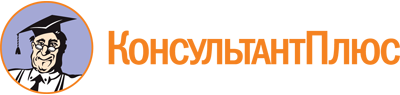 Постановление Правительства КБР от 13.02.2014 N 16-ПП
(ред. от 25.01.2023)
"О Порядке предоставления субсидий социально ориентированным некоммерческим организациям"
(вместе с "Положением о конкурсной комиссии по отбору проектов социально ориентированных некоммерческих организаций")Документ предоставлен КонсультантПлюс

www.consultant.ru

Дата сохранения: 03.06.2023
 Список изменяющих документов(в ред. Постановлений Правительства КБРот 25.12.2014 N 305-ПП, от 27.03.2017 N 47-ПП, от 25.03.2019 N 46-ПП,от 29.03.2021 N 65-ПП, от 15.11.2021 N 228-ПП, от 25.01.2023 N 9-ПП)Список изменяющих документов(в ред. Постановлений Правительства КБРот 25.12.2014 N 305-ПП, от 27.03.2017 N 47-ПП, от 25.03.2019 N 46-ПП,от 29.03.2021 N 65-ПП, от 15.11.2021 N 228-ПП, от 25.01.2023 N 9-ПП)Полное наименование некоммерческой организации (в соответствии с Уставом)Сокращенное наименование некоммерческой организацииОрганизационно-правовая формаДата регистрации (при создании до 1 июля 2002 г.)Дата внесения записи о создании в Единый государственный реестр юридических лиц (при создании после 1 июля 2002 г.)Основной государственный регистрационный номерКод по общероссийскому классификатору продукции (ОКПО)Код(ы) по общероссийскому классификатору внешнеэкономической деятельности (ОКВЭД)Индивидуальный номер налогоплательщика (ИНН)Код причины постановки на учет (КПП)Номер лицевого счета в Министерстве финансов Кабардино-Балкарской Республики (если имеется)Адрес (место нахождения) постоянно действующего органа некоммерческой организацииПочтовый адресТелефон руководителя, в том числе мобильныйСайт организации в сети "Интернет"/страничка (группы) в социальной сетиАдрес электронной почтыНаименование должности руководителяФамилия, имя, отчество руководителяФамилия, имя, отчество бухгалтераТелефон бухгалтераКоличество членов организацииКоличество штатных работниковЧисленность добровольцев (количество за календарный год, предшествовавший году подачи заявки)Учредители организацииОбщая сумма денежных средств, полученных некоммерческой организацией в предыдущем году, из них:взносы учредителей (участников, членов)гранты и пожертвования юридических лицпожертвования физических лицсредства, предоставленные из федерального бюджета, бюджетов субъектов Российской Федерации, местных бюджетовдоход от целевого капиталаОсновные виды деятельности организации согласно уставуКоличество благополучателей за предыдущий год (физ. и юр. лица)Реализованные проекты за последние 2 года (названия, сроки реализации, объем и источник их финансирования, основные результаты таких проектов)Публикации в СМИ (ссылки на публикации в СМИ)(наименование должности руководителя некоммерческой организации)(подпись)(фамилия, инициалы)"___" __________ 20___ г.М.П.Фамилия, имя, отчество, номер мобильного телефона, адрес электронной почты, при наличии указать также ученые степени и званияЗапрашиваемые бюджетные средства, руб.Собственный вклад организации, не менее 15% от общей суммыСобственный вклад организации, не менее 15% от общей суммыОбщий бюджет проекта,руб.Запрашиваемые бюджетные средства, руб.Сумма денежных средств организации-заявителя, руб.Сумма денежных средств организаций-партнеров, руб.Общий бюджет проекта,руб.Процент от общего бюджета проекта%%%100%руб.Наименование вложенных ресурсовХарактеристики вложенных ресурсовСтоимость ресурса в денежном выражении,руб.1. Помещение2. Труд добровольцев3. Оборудование4. Услуги5. Финансовые средства6. Другое (добавить)ИТОГО:ИТОГО:Nп/пНаименование организации-партнера. Краткие сведения об организацииУчастие в реализации проекта/вид поддержки. Вложено средств, руб.ИТОГО:ИТОГО:Nп/пФ.И.О.ОбразованиеОпыт работы по проблематике проектаРоль и функциональные обязанности в проектеНазваниеЧисленный составХарактеристика целевой аудиторииNп/пНаименование и содержание мероприятия (этапы реализации)Целевая аудитория, количество участников (чел.)Дата проведения мероприятийСтоимость мероприятия, руб.1.2.Nп/пНаименование административно-управленческих расходов*Детализация расходовДетализация расходовДетализация расходовNп/пНаименование административно-управленческих расходов*За счет средств бюджетаЗа счет собственных средствВсего1Nп/пНаименование мероприятияДетализация расходов на мероприятие <*>Детализация расходов на мероприятие <*>Детализация расходов на мероприятие <*>Nп/пНаименование мероприятияЗа счет средств бюджетаЗа счет собственных средствВсего1Описание результата (вовлечение целевых аудиторий/оказание услуг/издание полиграфических материалов/другое - все результаты, поддающиеся численному измерению)Количественное измерение показателяКаким образом будет подтверждено достижение заявленного результата (порядок фиксации результата/подтверждающие документы)1.Описание результата (качественное изменение в жизни благополучателей, партнеров, в сфере реализации проекта, для самой организации и т.д.)Срок проявления изменения (немедленно, отложенный во времени - на сколько месяцев или лет)Каким образом будет оценено (измерено) достижение заявленного результата (какие методы будут использованы для оценки достижения и устойчивости результатов проекта)1.Руководитель организации(Ф.И.О.)(подпись)Бухгалтер(Ф.И.О.)(подпись)N п/пНаименование показателей оценкиОценка в баллах1.Соответствие приоритетным направлениям поддержки (оценивается соответствие целей, мероприятий проекта выделенным приоритетным направлениям для предоставления поддержки, наличие и реалистичность значений показателей результативности реализации проекта)2.Актуальность (оценивается вероятность и скорость наступления отрицательных последствий в случае отказа от реализации мероприятий проекта, масштабность негативных последствий, а также наличие или отсутствие государственных (муниципальных) мер для решения таких же или аналогичных проблем)3.Социальная эффективность (улучшение состояния целевой группы, воздействие на другие социально значимые проблемы, наличие новых подходов и методов в решении заявленных проблем)4.Реалистичность (наличие собственных квалифицированных кадров, способность привлечь в необходимом количестве специалистов и добровольцев для реализации мероприятий проекта, наличие необходимых ресурсов, достаточность финансовых средств для реализации мероприятий и достижения целей проекта, а также наличие опыта выполнения мероприятий, аналогичных по содержанию и объему заявляемым в проекте, предоставление информации об организации в сети "Интернет")5.Обоснованность (соответствие запрашиваемых средств на поддержку целям и мероприятиям проекта, наличие необходимых обоснований, расчетов, логики и взаимоувязки предлагаемых мероприятий)6.Экономическая эффективность (соотношение затрат и полученных результатов (в случаях, когда такая оценка возможна), количество создаваемых рабочих мест, количество привлекаемых к реализации проекта добровольцев, объем предполагаемых поступлений на реализацию проекта из внебюджетных источников, включая денежные средства, иное имущество, возможности увеличения экономической активности целевых групп населения в результате реализации мероприятий)Nп/пНаименование показателей оценкиОценки членов Комиссии в баллахОценки членов Комиссии в баллахОценки членов Комиссии в баллахОценки членов Комиссии в баллахОценки членов Комиссии в баллахОценки членов Комиссии в баллахОценки членов Комиссии в баллахОценки членов Комиссии в баллахОценки членов Комиссии в баллахОценки членов Комиссии в баллахОценки членов Комиссии в баллахСредний балл по критерию (до десятых долей)1.Соответствие приоритетным направлениям поддержки (оценивается соответствие целей, мероприятий проекта выделенным приоритетным направлениям для предоставления поддержки, наличие и реалистичность значений показателей результативности реализации проекта)2.Актуальность (оценивается вероятность и скорость наступления отрицательных последствий в случае отказа от реализации мероприятий проекта, масштабность негативных последствий, а также наличие или отсутствие государственных (муниципальных) мер для решения таких же или аналогичных проблем)3.Социальная эффективность (улучшения состояния целевой группы, воздействие на другие социально значимые проблемы, наличие новых подходов и методов в решении заявленных проблем)4.Реалистичность (наличие собственных квалифицированных кадров, способность привлечь в необходимом количестве специалистов и добровольцев для реализации мероприятий проекта, наличие необходимых ресурсов, достаточность финансовых средств для реализации мероприятий и достижения целей проекта, а также наличие опыта выполнения мероприятий, аналогичных по содержанию и объему заявляемым в проекте, предоставление информации об организации в сети "Интернет"5.Обоснованность (соответствие запрашиваемых средств на поддержку целям и мероприятиям проекта, наличие необходимых обоснований, расчетов, и взаимоувязки предлагаемых мероприятий)6.Экономическая эффективность (соотношение затрат и полученных результатов (в случаях, когда такая оценка возможна), количество создаваемых рабочих мест, количество привлекаемых к реализации проекта добровольцев, возможности увеличения экономической активности целевых групп населения в результате реализации мероприятий)Итоговая оценка проекта, баллИтоговая оценка проекта, баллИтоговая оценка проекта, баллИтоговая оценка проекта, баллИтоговая оценка проекта, баллИтоговая оценка проекта, баллИтоговая оценка проекта, баллИтоговая оценка проекта, баллИтоговая оценка проекта, баллИтоговая оценка проекта, баллИтоговая оценка проекта, баллИтоговая оценка проекта, баллИтоговая оценка проекта, баллМинимальное значение итоговой оценки, баллМинимальное значение итоговой оценки, баллМинимальное значение итоговой оценки, баллМинимальное значение итоговой оценки, баллМинимальное значение итоговой оценки, баллМинимальное значение итоговой оценки, баллМинимальное значение итоговой оценки, баллМинимальное значение итоговой оценки, баллМинимальное значение итоговой оценки, баллМинимальное значение итоговой оценки, баллМинимальное значение итоговой оценки, баллМинимальное значение итоговой оценки, баллМинимальное значение итоговой оценки, баллРанжирование/порядковый номер/местоНаименование проектаИтоговая оценка проекта, баллЗапрашиваемый объем субсидии, тыс. руб.Установленный объем субсидии, тыс. руб.Список изменяющих документов(в ред. Постановления Правительства КБРот 29.03.2021 N 65-ПП)